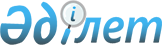 Об определении и утверждении мест размещения нестационарных торговых объектов в Бурабайском районеПостановление акимата Бурабайского района Акмолинской области от 4 апреля 2022 года № а-3/118. Зарегистрировано в Министерстве юстиции Республики Казахстан 11 апреля 2022 года № 27518
      В соответствии с подпунктом 4-2) пункта 1 статьи 31 Закона Республики Казахстан "О местном государственном управлении и самоуправлении в Республике Казахстан", пунктом 50-1 Правил внутренней торговли, утвержденных приказом исполняющего обязанности Министра национальной экономики Республики Казахстан от 27 марта 2015 года № 264 (зарегистрирован в Реестре государственной регистрации нормативных правовых актов за №11148) акимат Бурабайского района ПОСТАНОВЛЯЕТ:
      1. Определить и утвердить места размещения нестационарных торговых объектов в Бурабайском районе, согласно приложению к настоящему постановлению.
      2. Контроль за исполнением настоящего постановления возложить на курирующего заместителя акима Бурабайского района.
      3. Настоящее постановление вводится в действие по истечении десяти календарных дней после дня его первого официального опубликования. Места размещения нестационарных торговых объектов в Бурабайском районе
					© 2012. РГП на ПХВ «Институт законодательства и правовой информации Республики Казахстан» Министерства юстиции Республики Казахстан
				
      Аким Бурабайского района

А.Муздыбаев
приложение к
постановлению
от 4 апреля 2022 года
№ а-3/118
№
Место размещения нестационарного торгового объекта
Занимаемая площадь
Период осуществления торговой деятельности
Сфера деятельности
Близлежащая инфраструктура (торговые объекты, в которых реализуется схожий ассортимент товаров, а также объекты общественного питания)
1
город Щучинск, пересечение улиц Едомского-Абылай хана, территория парковки Центральной региональной дирекции телекоммуникаций - филиала Акционерного общества "Казахтелеком" расположенной по улице Абылай хана, 48
3 квадратных метра
2 года
Продовольственные, непродовольственные товары
отсутствуют
2
город Щучинск, улица Абылай хана, 50 (напротив государственного казенного коммунального предприятия "Высший технический колледж, город Щучинск, Бурабайский район" при управлении образования Акмолинской области)
2 квадратных метра
2 года
Продовольственные, непродовольственные товары
отсутствуют
3
город Щучинск, улица Саяхат,14 (напротив здания железнодорожного вокзала)
3 квадратных метра
2 года
Продовольственные, непродовольственные товары
отсутствуют
4
город Щучинск, улица Абылай хана,41, (напротив аптеки "Моя аптека")
2 квадратных метра
2 года
Продовольственные, непродовольственные товары
отсутствуют
5
село Веденовка, улица Бережная, напротив дома №24
4 квадратных метра
2 года
Продовольственные, непродовольственные товары
отсутствуют
6
поселок Бурабай, улица Кенесары, 36а (расположен справа от кафе "Экспресс")
2 квадратный метр
2 года
Продовольственные, непродовольственные товары
отсутствуют
7
поселок Бурабай, улица Кенесары, 38/1 (справа от товарищества с ограниченной ответственностью "Бурабай Даму" и слева от отеля "Wyndham Garden")
6 квадратных метров
2 года
Продовольственные, непродовольственные товары
отсутствуют
8
поселок Бурабай, улица Кенесары, 27/3 (на пересечении улиц Кенесары и Кокше, справа от гостиницы "Глория")
2 квадратный метр
2 года
Продовольственные, непродовольственные товары
отсутствуют
9
поселок Бурабай, улица Кенесары, справа от дома №17
32 квадратный метр
2 года
Продовольственные, непродовольственные товары
магазины "Барс", "Самал", "Азия", "Әділ", "Светлана"
10
поселок Бурабай, улица Кенесары, 25 (напротив коммунального государственного учреждения "Общеобразовательная школа имени Сакена Сейфуллина поселка Бурабай отдела образования по Бурабайскому району управления образования Акмолинской области")
8 квадратных метра
2 года
Продовольственные, непродовольственные товары
отсутствуют
11
поселок Бурабай, улица Озерная, 6а (проход на пляж озеро Бурабай, слева от магазина "Ырысты")
2 квадратный метр
2 года
Продовольственные, непродовольственные товары
магазин "Ырысты"
12
поселок Бурабай, улица Кенесары, 23Б (напротив отеля "Эдем")
35 квадратных метра
2 года
Продовольственные, непродовольственные товары
отсутствуют
13
поселок Бурабай, улица Кенесары, 33 (напротив кафе "Dostar")
5 квадратных метра
2 года
Продовольственные, непродовольственные товары
отсутствуют
14
поселок Бурабай, улица Кенесары, 43/2 (напротив медицинского центра "Эндоэкология")
4 квадратных метра
2 года
Продовольственные, непродовольственные товары
отсутствуют
15
поселок Бурабай, улица Кенесары, напротив дома №35
2 квадратный метр
2 года
Продовольственные, непродовольственные товары
отсутствуют
16
поселок Бурабай, улица Кенесары, 21а (Центральная площадь, напротив гостинично-развлекательного комплекса "Жұмбақтас")
6 квадратных метров
2 года
Продовольственные, непродовольственные товары
торговый дом "Plaza", магазины "Лакомый мир и продукты", "Kokshetay"
17
поселок Бурабай, улица Кенесары, справа от дома №23
4 квадратный метр
2 года
Продовольственные, непродовольственные товары
торговый дом "Plaza", магазины "Лакомый мир и продукты", "Kokshetay"
18
поселок Бурабай, улица Кенесары, 47Б (напротив центрального офиса "Государственного национального природного парка "Бурабай")
5 квадратных метра
2 года
Продовольственные, непродовольственные товары
отсутствуют
19
поселок Бурабай, улица Кенесары, 21 (напротив кафе "Бурабай")
8 квадратных метра
2 года
Продовольственные, непродовольственные товары
продуктовый магазин "Шаңырақ" 
20
поселок Бурабай, улица Советская, справа от дома №14
4 квадратный метр
2 года
Продовольственные, непродовольственные товары
торговый дом "Plaza"
21
поселок Бурабай, улица Кенесары, 17Б (напротив аптеки "Юна")
8 квадратных метра
2 года
Продовольственные, непродовольственные товары
продуктовый магазин "Шаңырақ" 
22
поселок Бурабай, улица Кенесары, справа от дома №57А
6 квадратных метра
2 года
Продовольственные, непродовольственные товары
отсутствуют
23
поселок Бурабай, улица Кенесары,52 (слева от остановки "Церковь" по направлению в сторону центрального офиса "Государственного национального природного парка "Бурабай")
4 квадратных метра 
2 года
Продовольственные, непродовольственные товары
магазины "Ырысты", "Остров Робинзона"
24
поселок Бурабай, улица Кенесары, 18а/2 (слева от ресторана "Узбечка")
4 квадратных метра
2 года
Продовольственные, непродовольственные товары
отсутствуют
25
поселок Бурабай, улица Кенесары, 27/2 (напротив аквапарка "Інжу")
4 квадратный метр
2 года
Продовольственные, непродовольственные товары
отсутствуют
26
село Зеленый Бор, улица Сарыарка, напротив дома №20
4 квадратных метра
2 года 
Продовольственные, непродовольственные товары
отсутствуют
27
село Катарколь, улица Пушкина, 30Б (напротив здания отделения №021719 акционерного общества "Казпочта")
16 квадратных метра
2 года
Продовольственные, непродовольственные товары
отсутствуют
28
село Кенесары, улица Ташенева, напротив дома №125
20 квадратных метра
2 года
Продовольственные, непродовольственные товары
магазин "Аққайын"
29
село Веденовка, улица Октябрьская, напротив дома №2 
2 квадратных метра
2 года
Продовольственные, непродовольственные товары
магазин "Астана"
30
село Златополье, улица Центральная, напротив дома №24 
2 квадратных метра
2 года
Продовольственные, непродовольственные товары
отсутствуют
31
село Урумкай, улица Ленина, напротив дома №32 
2 квадратных метра
2 года
Продовольственные, непродовольственные товары
магазин "Камила"
32
село Кызылагаш, улица Мектеп, напротив дома №15 (Центральная площадь села)
2 квадратных метра
2 года
Продовольственные, непродовольственные товары
отсутствуют
33
село Атамекен, улица Тәуелсіздіктің 25 жылдығы, 32 (напротив магазина "Центральный")
2 квадратных метра
2 года
Продовольственные, непродовольственные товары
магазин "Центральный"
34
село Успеноюрьевка, улица Мира, напротив дома № 9
2 квадратных метра
2 года
Продовольственные, непродовольственные товары
отсутствуют